15. ROČNÍK BĚHŮ SINOP 20223. ZÁVOD MAZELOVMazelovLetos slavíme patnáctiletou historii SINOP běhů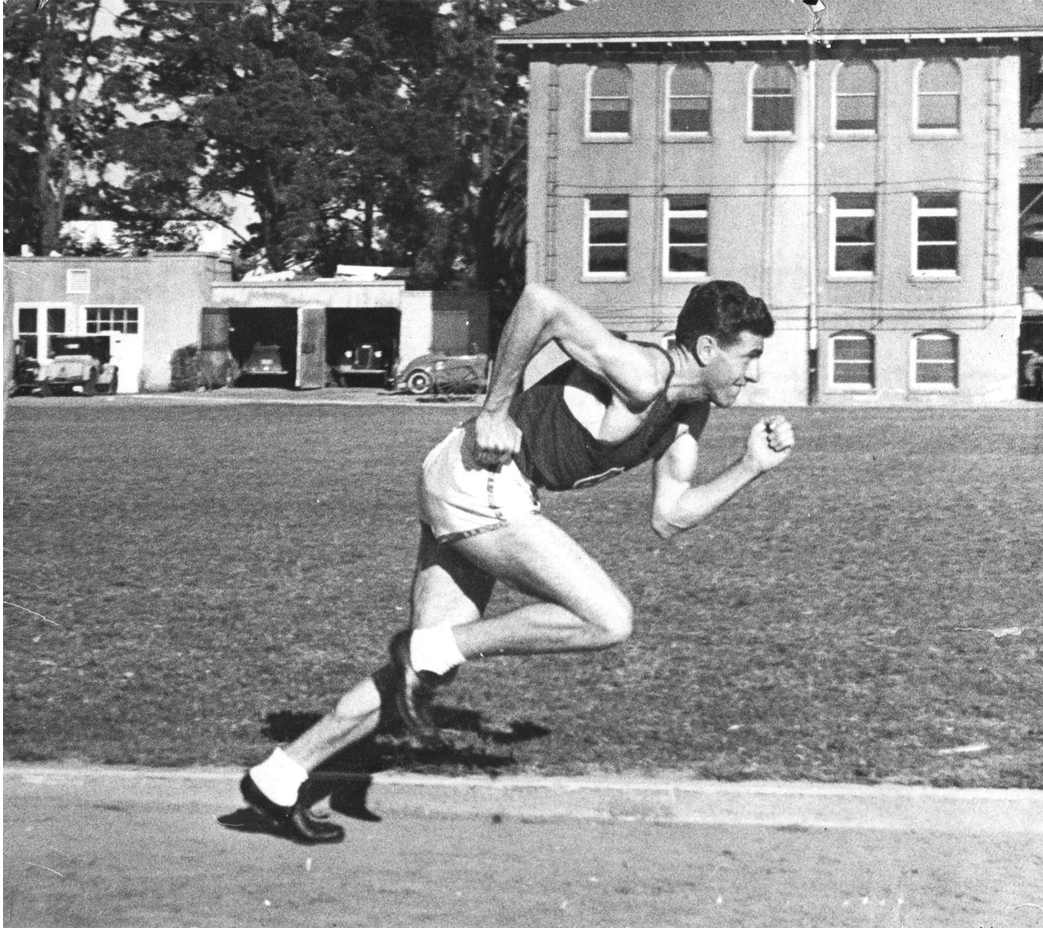 Tak ať nás to pořád baví a hlavně s úsměvem …Datum: čtvrtek 26. 5. 2022Prezence do 17:30Start: 18:00Místo: 100 m před obcí Mazelov ze směru od Ševětína odbočit vpravo a pokračovat k  hájenceDélka trati: cca 6,7 kmSlosovatelná cena pro účastníky a pořadatele: lahev vínaPotvrzení účasti do 26. 5. 2022 do 10:00: tel.: 381 670 602 (recepce společnosti SINOP SMP)                                                                           Email: sinopsmp@sinopsmp.cz